Международный интернет конкурс"Страница семейной славы"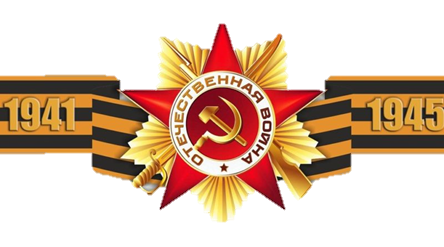 Стихотворение «Волгоград»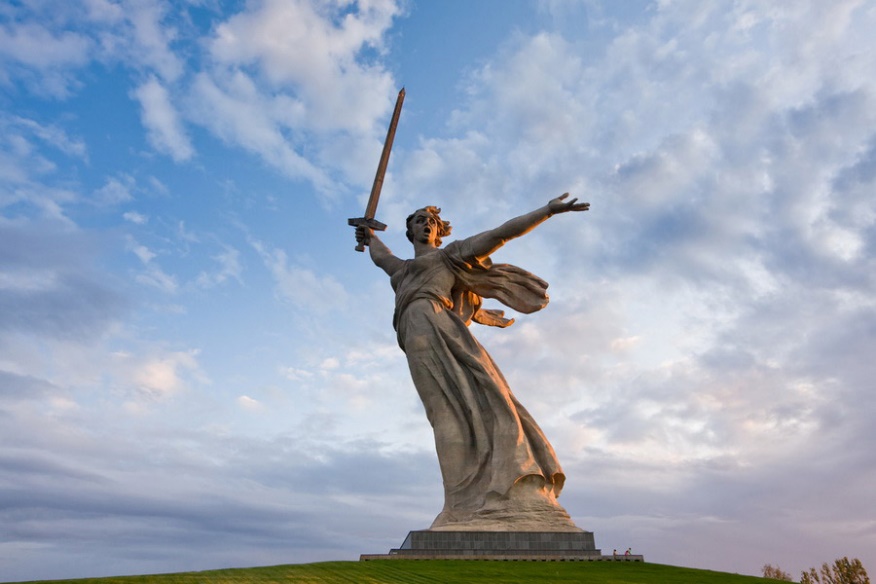 Автор работы: Сидоров Владимир ПавловичНаставник: Чиганова Ольга Сергеевна, студентка 3 курса ГБПОУ «Некрасовский педагогический колледж № 1»ВолгоградЛистая времени страницы,Все боли ран заживлены,И только скорбная гробницаСтоит как памятник войны.Спят под Мамаевым курганомОтчизны верные сыны,И только снятся ветеранамЭтапы пройденной войны.И в укоризну всей планете,Тем, кто войну посмел разжечь,Мать, воплотившись в монументе,В руке взметнула грозный меч.Вписав в века победы славу,Утраты бремя пережив,Воздвиг над Волгой величавоЦветущий город свой массив.В боях «Катюши» отгремели,И торжествует мирный труд,Широких улиц параллели,С годами мирными растут.Шагая по координатам,Наш новый город-исполин,Народом назван Волгоградом,Вновь возрождённый из руинИ перекатывает ВолгаВолну на фоне мирных лет,Из русла выплеснув на долгоБылых времён кровавый след.В века уходит день вчерашний,Не ставя время на весы,И мирно бьют на башне СпасскойКурантов вечные часы.